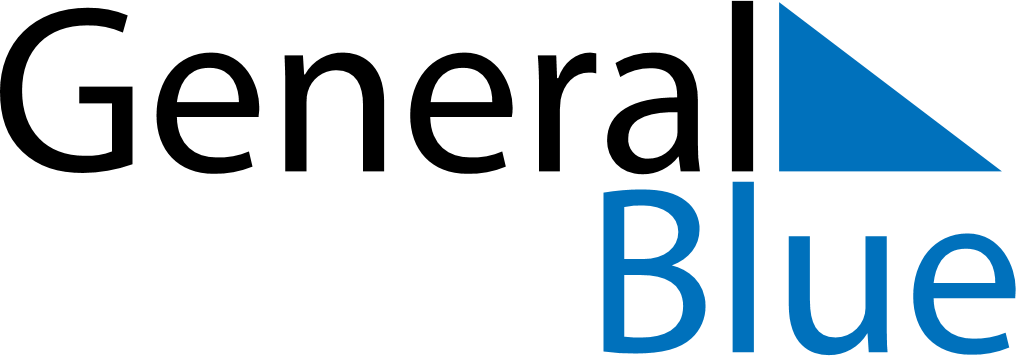 May 1980May 1980May 1980May 1980May 1980SundayMondayTuesdayWednesdayThursdayFridaySaturday12345678910111213141516171819202122232425262728293031